Additional time is necessary to complete the procurement process; accordingly, the date for posting the award notice is extended. We will give every offeror prior notice before posting the actual award notice. Prior notice will be made by posting a Notice of Revised Award Posting Date (at least three business days before posting the actual award notice). The Notice of Revised Posting Date will be posted at the location specified in the solicitation for posting awards. In addition, a Notice of Revised Award Posting Date will be emailed to each offeror at the email address provided during vendor registration. (Reference Regulation 19-445.2090 (B) and clause titled Award Notification).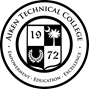 State of South CarolinaExtension of Award PostingSolicitation: Date Issued: Procurement Officer:Phone: E-Mail Address: Mailing Address:2023-2024-0082/09/2024Dora Robson  803-508-7269robinsond6@atc.eduAiken Technical College2276 Jefferson Davis Hwy,Graniteville, SC 29829DESCRIPTION: Auditing Services for Aiken Technical CollegeUSING GOVERNMENTAL UNIT: Aiken Technical College